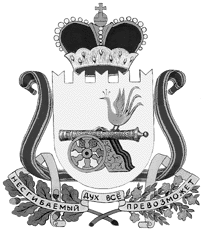 администрация муниципального образования«Вяземский район» смоленской областиПОСТАНОВЛЕНИЕот 31.03.2016 № 445В соответствии с Порядком разработки, реализации и оценки эффективности реализации муниципальных программ в муниципальном образовании «Вяземский район» Смоленской области», утвержденным  постановлением Администрации муниципального образования «Вяземский район» Смоленской области от 18.03.2015 № 402Администрация муниципального образования «Вяземский район» Смоленской области постановляет:1. Внести в муниципальную программу «Организация и осуществление мероприятий по гражданской обороне, защите населения на территории Вяземского района Смоленской области от чрезвычайных ситуаций природного и техногенного характера на 2015-2017 годы», утвержденную постановлением Администрации муниципального образования «Вяземский район» Смоленской области от 31.12.2014 № 2057  (в редакции постановлений  Администрации муниципального образования «Вяземский район» Смоленской области от 13.03.2015 № 345; от 25.03.2015 №443; от 09.04.2015 №574; от 30.12.2015 №2485) следующие изменения:1) в паспорте программы в позиции «Объемы ассигнований муниципальной программы»:- слова «Общий объем финансирования Программы составляет 49408799,46 рублей» заменить словами «Общий объем финансирования Программы составляет 49079155,46 рублей»;- слова «Из них: 2016 год – 16254600,00 рублей» заменить словами «Из них: 2016 год – 15924956,0 рублей».2) в разделе 3. «Обоснование ресурсного обеспечения муниципальной программы»:- слова «Общий объем финансирования Программы составляет 49408799,46  рублей, в том числе за счет межбюджетных трансфертов из бюджетов поселений в бюджет муниципального образования «Вяземский район» Смоленской области -   6942300,00 рублей» заменить словами «Общий объем финансирования Программы составляет 49079155,46 рублей, в том числе за счет межбюджетных трансфертов из бюджетов поселений в бюджет муниципального образования «Вяземский район» Смоленской области -   6942300,00 рублей»;- слова «По годам: 2016 год – 16254600,00 рублей, в том числе за счет межбюджетных трансфертов из бюджетов поселений в бюджет муниципального образования «Вяземский район» Смоленской области -   2314100,00 рублей» заменить словами «Из них: 2016 год – 15924956,00 рублей, в том числе за счет межбюджетных трансфертов из бюджетов поселений в бюджет муниципального образования «Вяземский район» Смоленской области -   2314100,00 рублей».3) Приложение №2 к муниципальной программе План реализации  муниципальной программы «Организация и осуществление мероприятий по гражданской обороне, защите населения на территории Вяземского района Смоленской области от чрезвычайных ситуаций природного и техногенного характера на 2015-2017 годы» на 2016 год, изложить в новой редакции.2. Опубликовать настоящее постановление в газете «Вяземский вестник» и разместить на официальном сайте Администрации муниципального образования «Вяземский район» Смоленской области.Глава Администрации  муниципального образования		«Вяземский район» Смоленской области                                             И.В. ДемидоваПриложение № 2к муниципальной программе «Организация и осуществление мероприятий по гражданской обороне, защите населения на территории Вяземского района Смоленской области от чрезвычайных ситуаций природного и техногенного характера на 2015-2017 годы»(в редакции постановления Администрации муниципального образования «Вяземский район» Смоленской области                      от 31.03.2016 № 445)План реализации  муниципальной программы «Организация и осуществление мероприятий по гражданской обороне, защите населения на территории Вяземского района Смоленской области от чрезвычайных ситуаций природного и техногенного характера на 2015-2017 годы»на 2016 годО внесении изменений в муниципальную программу «Организация и осуществление мероприятий по гражданской обороне, защите населения на территории Вяземского района Смоленской области от чрезвычайных ситуаций природного и техногенного характера на 2015-2017 годы»№п/пНаименование Исполнительмероприятия    
Источники финансового   обеспечения (расшифровать)Объем средств на реализацию муниципальной программы на отчетный год и плановый период, рублей№п/пНаименование Исполнительмероприятия    
Источники финансового   обеспечения (расшифровать)2016Основное мероприятие: "Обеспечение организационных условий для реализации муниципальной программы".  Основное мероприятие: "Обеспечение организационных условий для реализации муниципальной программы".  Основное мероприятие: "Обеспечение организационных условий для реализации муниципальной программы".  Основное мероприятие: "Обеспечение организационных условий для реализации муниципальной программы".  Основное мероприятие: "Обеспечение организационных условий для реализации муниципальной программы".  1.Расходы на обеспечение деятельности муниципального учрежденияМКУ УГО и ЧС «Вяземский район»»Бюджет муниципального образования «Вяземский район Смоленской области15924956,00в том числе межбюджетный трансферт из бюджетов поселений в бюджет муниципального образования «Вяземский район» Смоленской области2314100,00